Publicado en Stuttgart, Alemania  el 23/02/2021 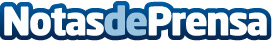 Neutrino Energy y las grandes novedades sobre electromovilidad en AlemaniaMientras la pandemia mundial golpea la economía global, Alemania no se detiene en su carrera por ponerse a la vanguardia en materia de movilidad sustentableDatos de contacto:Neutrino Energy +49 30 20924013Nota de prensa publicada en: https://www.notasdeprensa.es/neutrino-energy-y-las-grandes-novedades-sobre Categorias: Internacional Automovilismo Logística Industria Automotriz Otras Industrias Innovación Tecnológica http://www.notasdeprensa.es